Протокол итоговых результатов школьного этапа всероссийской олимпиады школьников  по  ФИЗИКЕЧисло участников: 13Место проведения:  Муниципальное бюджетное общеобразовательное учреждение "Спасская средняя общеобразовательная школа" Спасского муниципального района Рязанской области платформа ОЦ «Сириус»Дата  и время проведения:  27. 09. 2023, Присутствовали:Председатель жюри: Мелешкина Л.И.Члены жюри: Правкина А.В.. Арбузова Л.В., Сигунова О.К.Повестка дня:Утверждение  результатов участников школьного этапа.Утверждение списка победителей и призеров школьного этапа. Слушали: Мелешкину Л.И.Постановили:Утвердить рейтинг участников школьного этапа олимпиады.Утвердить список победителей и призеров школьного этапа олимпиады 1. Результаты  школьного этапа всероссийской олимпиады школьников по ФИЗИКЕОсобые замечания жюри по итогам олимпиады: _нет_____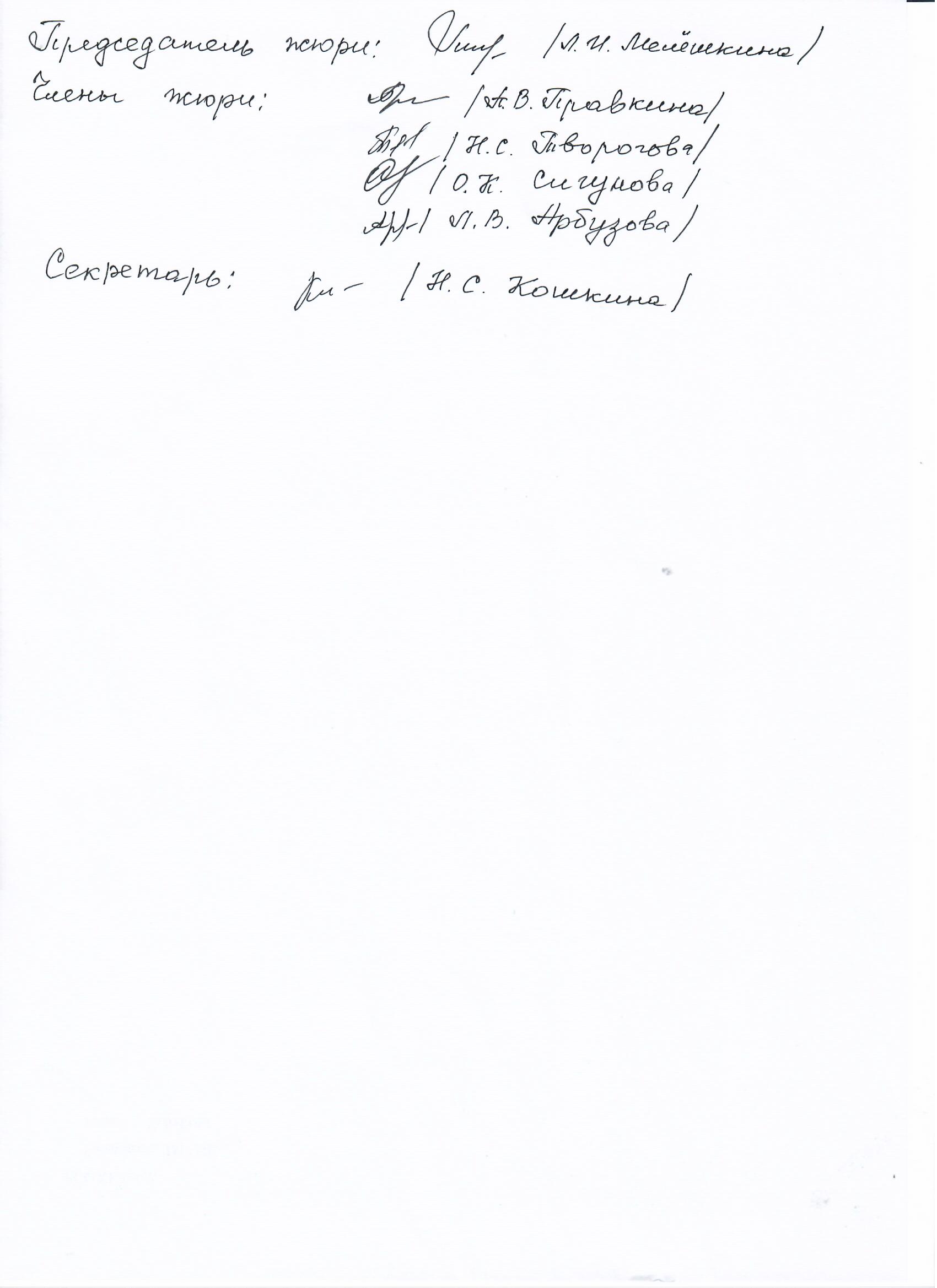  2.Список победителей и призеров школьного этапа Всероссийской олимпиады школьников по ФИЗИКЕ№п/пФИОучастникаКлассОбщее количество баллов из мах. Кол. Баллов / %)СтатусучастникаолимпиадыФ.И.О. учителя1.Кочугаев Д.В.720 из 30/67победительПравкина А.В.2.Филякова Д.Д718 из 30/60призерПравкина А.В.3.Шаркова В.В.718 из 30/60призерПравкина А.В.4.Миронова В.А.86 из 30/20участникПравкина А.В.5.Пузырькова М.М.83 из 30/10участникПравкина А.В.6.Баранова Д.А.86из 30/20участникПравкина А.В.7.Власкина М.Ю.86 из 30/20участникПравкина А.В.8.Захаркина П.О.910 из 30/33участникЗацепин Д.К.9.Тишакина Ю.А.99 из 30/30участникЗацепин Д.К.10Дорохин А.А.92 из 30/7участникЗацепин Д.К.11Кареев Н.А.91 из 30/3участникЗацепин Д.К.12Губарев Н.А.113 из 30/10участникЗацепин Д.К.13Якушев А.Э.116 из 30/20участникЗацепин Д.К.№ п/пФИОКлассОбщее количество баллов из мах. кол. баллов / %)Тип дипломаФ.И.О. учителя1.Кочугаев Д.В.720 из 30/67победительПравкина А.В.2.Филякова Д.Д718 из 30/60призерПравкина А.В.3.Шаркова В.В.718 из 30/60призерПравкина А.В.